ו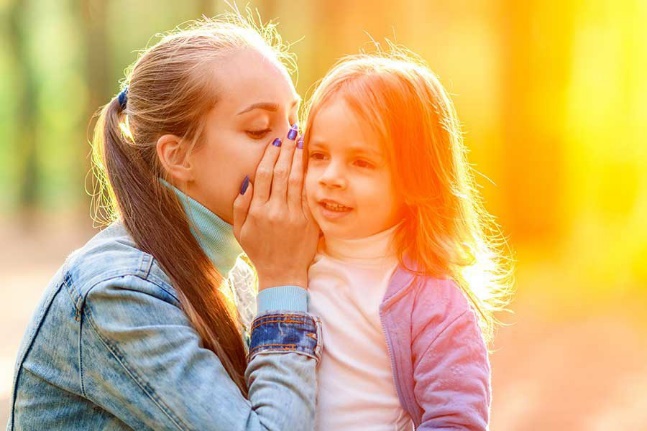 ּלְמַ֡עַן תְּסַפֵּר֩ בְּאׇזְנֵ֨י בִנְךָ֜ וּבֶן־בִּנְךָ֗ אֵ֣ת אֲשֶׁ֤ר הִתְעַלַּ֙לְתִּי֙ בְּמִצְרַ֔יִם וְאֶת־אֹתֹתַ֖י אֲשֶׁר־שַׂ֣מְתִּי בָ֑ם וִֽידַעְתֶּ֖ם כִּי־אֲנִ֥י ה'׃בפרשה שלנו אנחנו מצווים להעביר את הסיפור של יציאת מצרים מדור לדור. אומר ה"ברכת אשר" על פסוק זה: מסורת אמיתית היא זו שעוברת לא רק מאב לבנו כי אם גם מן הבן לנכד, כי רק זו מבטיחה המשך בקו אחד־אחיד גם בעתיד, בלא סטייה במסירת הדברים לדור הרביעי. ולכאורה זהו מה שהכתוב אומר להלן (פסוק ט) "בנערינו ובזקנינו נלך", כלומר אנחנו והדור שלפנינו והדור שלאחרינו...בכדי להבין את הרעיון של מסירה מדור לדור נשחק משחק טלפון שבור. המשתתפים מתמקמים כך שהם יכולים ללחוש לשכנם הקרוב ביותר, בלי שמשתתפים אחרים ישמעו מה הם אמרו לו. המשתתף הראשון בוחר ביטוי ולוחש אותו חלש ככל שניתן לשכנו. טוב שהביטוי לא יהיה פשוט מדי. אפשר לקחת פסוק מהפרשה. זה לוחש את הביטוי ששמע באופן מדויק כמיטב יכולתו לשכן הבא. המשתתף שחותם את הסבב מבטא בקול רם את המסר שקיבל.ברוב המקרים המסר המתקבל בתום התהליך שונה מאוד מן המסר המקורי.  אפשר להנגיד את זה לדיוק של מסורת התורה. לגדולים יותר אפשר לשלב דיון על תורה שבכתב ותורה שבעל פה.